8. Smlouva o poskytování právních služebZdůvodnění:Obec obdržela návrh smlouvy o poskytování právních služeb při řešení kauzy – nedokončené stavby II/105 Psáry, průtah. Obec čeká na oborné posouzení smlouvy nezávislým právníkem. Posouzení zatím obec nemá k dispozici. Bod bude z programu jednání stažen. 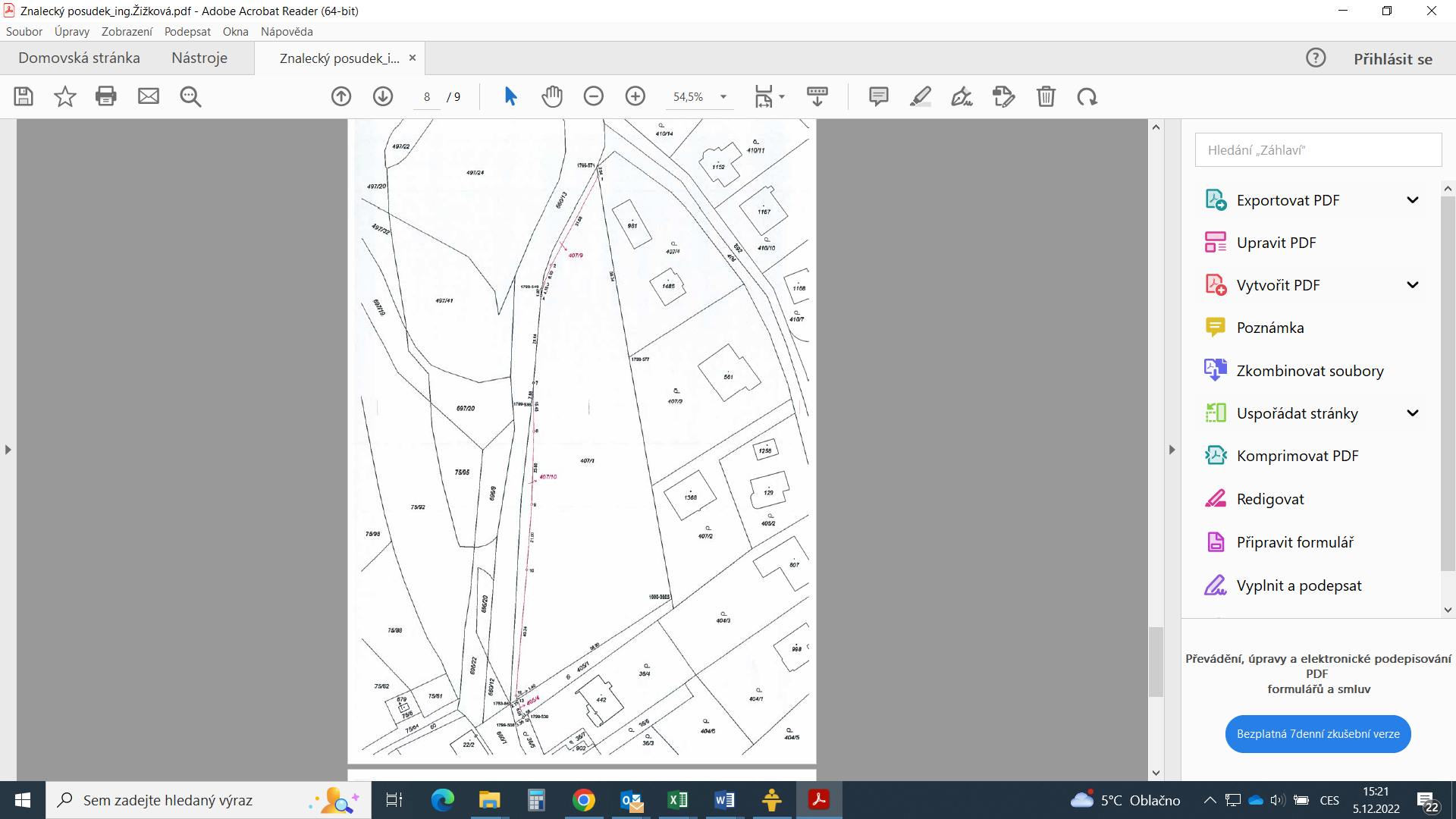 Vypracováno pro účely:Zasedání zastupitelstva obce PsáryČ. zasedání/ datum konání:ZO č. 7-2022, 14. 12. 2022Vypracoval:Vlasta Málková